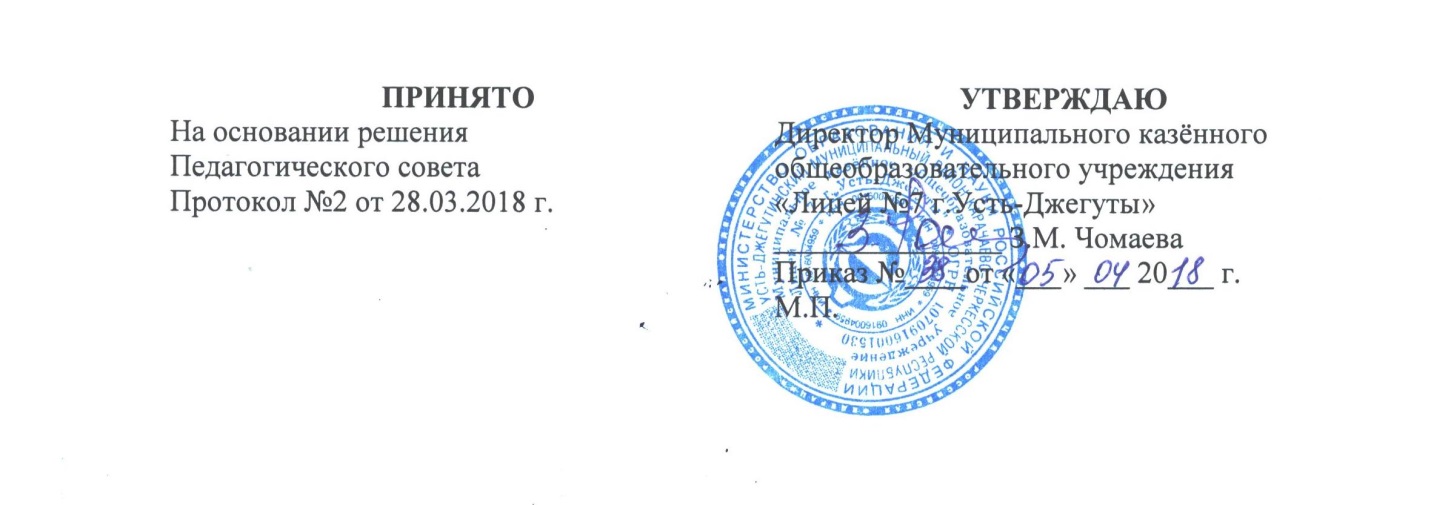 ПРАВИЛАпользования сетью Интернет Муниципального казенного общеобразовательного учреждения  «Лицей № 7 г.Усть-Джегуты»1.Общие положения1.1.  Положение  об  использовании  сети  Интернет в Муниципальном казенном общеобразовательном учреждении «Лицей № 7 г.Усть-Джегуты» (далее –Положение) разработано в соответствии с пунктом 21 ч. 3 ст. 28, ч. 1 ст. 29Федеральным законом от 29.12.2012 № 273-ФЗ "Об образовании в Российской Федерации" (далее –Федеральный закон "Об образовании в Российской Федерации")1.2.Использование сети Интернет в Муниципальном казенном общеобразовательном учреждении «Лицей № 7 г.Усть-Джегуты» (далее – ОО -образовательная  организация) направлено  на  решение  задач  учебно-воспитательного процесса. 1.3.Настоящее Положение определяет условия и порядок использования сети Интернет в образовательном учреждении (ОО).1.4.Администрация ОО назначает ответственного за организацию работы в сети Интернет.2. Организация использования сети Интернет в ОО2.1.Вопросы  использования  возможностей  сети  Интернет  в  учебно-образовательном процессе и график использования сети Интернет в ОО (График) рассматриваются на педагогическом совете ОО. 2.2.График разрабатывается ответственным за организацию работы в сети Интернет совместно с педагогами самостоятельно либо с привлечением внешних экспертов, в качестве которых могут выступать:—преподаватели  других  образовательных  учреждений,  имеющие  опыт использования Интернета в образовательном процессе;—специалисты в области информационных технологий;—представители органов управления образованием;—родители обучающихся.2.3.При разработке Графика следует руководствоваться:—законодательством Российской Федерации;—опытом целесообразной и эффективной организации учебного процесса сиспользованием информационных технологий и возможностей Интернета;—интересами обучающихся;—целями образовательного процесса.2.4. Утверждение и ввод в действие Графика на учебный год производится в соответствии с порядком принятия локальных нормативных актов в ОО.2.5.Руководитель ОО отвечает за обеспечение эффективного и безопасного доступа к сети Интернет в ОО, а также за выполнение настоящих правил. Для обеспечения доступа участников образовательного процесса к сети Интернет в соответствии  с  Графиком руководитель  ОО назначает  своим  приказом ответственного за обеспечение доступа к ресурсам сети Интернет и контроль безопасности  работы  в сети,  определяет  оборудованные  помещения  дляорганизации доступа  (“точки доступа”).2.6. Педагогический совет ОО:-- принимает  решение  о разрешении/блокировании  доступа  к определенным  ресурсам и  (или) категориям  ресурсов  сети  Интернет для различных категорий пользователей с учетом рекомендаций органов управления образованием;—определяет характер и объем информации, публикуемой на интернет-ресурсах  ОО;—дает руководителю ОО рекомендации о назначении и освобождении отисполнения своих функций  лиц,  ответственных  за обеспечение  доступа  кресурсам сети Интернет и контроль безопасности работы в Сети;2.7.Во  время осуществления доступа  к сети  Интернет учащимися ответственный:—наблюдает  за  использованием  компьютера  и  сети  Интернет обучающимися;—принимает меры по пресечению обращений к ресурсам, не имеющих отношения к образовательному процессу;—сообщает  классному  руководителю  о  преднамеренных  попытках обучающегося осуществить обращение к ресурсам, не имеющим отношения к образовательному процессу. 2.8.При проведении уроков и других занятий в рамках учебного планаобязанности ответственного за обеспечение доступа к ресурсам сети Интернет и контроль безопасности работы в сети исполняет учитель, ведущий занятие.2.9.  Осуществление доступа  к сети  Интернет учащимися  без контроля ответственного  учителя либо  лица,  исполняющего  его  обязанности,  не допускается. 2.10. Осуществление доступа к сети Интернет педагогами и руководящими работниками возможно без присутствия ответственного за обеспечение доступа к ресурсам сети Интернет и контроль безопасности работы в сети. 2.11.При использовании сети Интернет в ОО обучающимся, педагогам и руководящим  работникам предоставляется доступ только к  тем ресурсам, содержание которых не противоречит законодательству Российской Федерации и которые  имеют  прямое  отношения  к  образовательному  процессу. Проверка выполнения такого требования осуществляется  с  помощью  специальных технических  средств  и  программного  обеспеченияконтентной  фильтрации, установленного  в ОО,  уполномоченным учреждением или  предоставленного оператором услуг связи. 2.12.Пользователи сети Интернет в ОО должны учитывать, что технические средства и программное обеспечение не могут обеспечить полную фильтрацию ресурсов сети Интернет вследствие частого обновления ресурсов. В связи с этим существует вероятность обнаружения  обучающимися ресурсов, не  имеющих отношения к образовательному процессу и содержание которых противоречит законодательству Российской  Федерации.  ОО несет  ответственность за случайный  доступ  к подобной  информации,  размещенной  не  на интернет- ресурсах  ОО.2.13.Отнесение  определенных ресурсов и (или) категорий  ресурсов  всоответствующие  группы,  доступ к  которым  регулируется  техническим средствами  и  программным  обеспечением  контентной  фильтрации, всоответствии с принятым в ОО Регламентом обеспечивается работником ОО, назначенным его руководителем. 2.14.Принципы размещения информации на интернет-ресурсах ОО призваны обеспечивать:—соблюдение  действующего  законодательства Российской  Федерации, интересов и прав граждан;—защиту персональных  данных обучающихся,  преподавателей  и сотрудников;—достоверность и корректность информации.2.15.Персональные  данные  обучающихся  (включая фамилию и  имя, класс/год обучения, возраст, фотографию, данные о месте жительства, телефона и пр.,  иные  сведения  личного  характера)  могут  размещаться  на интернет- ресурсах, создаваемых ОО только с письменного согласия родителей или иных законных представителей обучающихся. Персональные данные преподавателей и сотрудников ОО размещаются на его интернет- ресурсах только с письменного согласия лица, чьи персональные данные размещаются.2.16.В информационных сообщениях о мероприятиях, размещенныхна сайте ОО без уведомления и получения согласия упомянутых лиц или их законных представителей, могут быть указаны лишь фамилия и имя обучающегося либо фамилия, имя и отчество преподавателя, сотрудникаили родителя.2.17.При получении согласия на  размещение персональных  данных представитель ОО обязан разъяснить возможные  риски  и  последствия их опубликования.  ОО не  несет  ответственности за такие последствия,  если предварительно  было  получено письменное  согласие  лица (его законного представителя) на опубликование персональных данных.3.Использование сети Интернет в ОО3.1.Использование сети Интернет в ОО осуществляется, как правило, в целях образовательного  процесса. Не  допускается  использование,  в  том  числе опосредованное, доступа к сети Интернет, для оказания платных, например, информационных услуг. 3.2.По разрешению лица, ответственного за обеспечение доступа к ресурсам сети Интернет и контроль безопасности работы в сети, при наличии технической возможности учителя, другие сотрудники и обучающиеся вправе:—размещать  собственную  информацию  в  сети  Интернет  наинтернет- ресурсах ОО;—иметь учетную запись электронной почты наинтернет- ресурсах ОО.3.3.Обучающемуся запрещается:—обращаться к ресурсам, содержание и тематика которых не допустимы для  несовершеннолетних  и/или  нарушают  законодательство  Российской Федерации (порнография, пропаганда насилия, терроризма, политического или религиозного экстремизма, национальной, расовой и т.п. розни, иные ресурсы схожей направленности);—осуществлять любые сделки через Интернет;—осуществлять  загрузки  мультимедийных  файлов  и  программ  накомпьютер ОУ без разрешения ответственного за доступ к сети Интернет;—распространять    оскорбительную,    не    соответствующую действительности, порочащую других лиц информацию, угрозы.3.4.При  случайном  обнаружении  ресурса,  содержание  которого противоречит  законодательству  Российской  Федерации,  противоречит  целям обучения  и  воспитания,  или  имеет  провокационный  или  оскорбительный характер,    пользователь  обязан  незамедлительно  сообщить  об  этом ответственному преподавателю. 4.Учет использования сети Интернет4.1Для учета использования сети Интернет в каждой “точке доступа” должен быть  заведен  журнал  учета,  записи  в  котором  производят  педагоги  и руководящие работники.